【阿瘦實業兼職足健康照護師招募】這一份可以善用所學、成就自我到回饋社會的工作足部是人體的第二心臟我們透由動態足部檢測系統，了解足部健康，進而提供專業的建議邀請您成為足部健康的守護者你會接觸到的工作項目是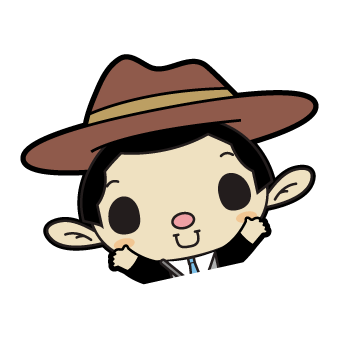 1.操作足壓量測系統2.步態分析與解說3.足部、下肢生物力學諮詢4.提供足部健康建議5.鞋墊配置及鞋品推薦6.舉辦健康促進活動7.客戶預約確認及售後關懷我們將提供予您1.完整的培訓課程：動態足壓檢測課程及足部專科訓練。2.彈性的工作時間：每週16-20小時的工作安排。3.優渥的兼職薪資：時薪150~250元（依職能認定給薪）。4.臨近住家工作地：將依您居住地區，選擇臨近的門市服務。如果您想讓專業更多元化的運用且樂愛與人群互動，想在工作或課業閒暇之餘，也想找一份兼職工作你可以…(1) 透由104投遞履歷：https://reurl.cc/vE8We (2) 直接投遞履歷至：hr@mail.aso.com.tw 歡迎加入我們足健康照護師的行列，一起守護國人的足健康。